PENGEMBANGAN SISTEM MONITORING PADA DISTRIBUTED FILE SYSTEM: STUDI KASUS SAMBASkripsi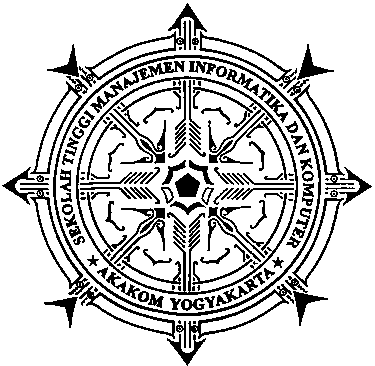 Disusun oleh :Randi Fajar YodyantoroNo. Mahasiswa	:  065410106Jurusan 		:  Teknik InformatikaJenjang		:  Strata Satu (S1)SEKOLAH TINGGI MANAJEMEN INFORMATIKA DAN KOMPUTER AKAKOMYOGYAKARTA2010